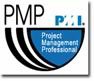 Sameh SolimanSameh Soliman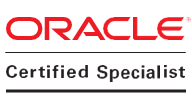 United States(214)-213-0259Email: samehrady@icloud.comWebsite: www.samehrsoliman.comSUMMARYSenior Functional/Solution Architect with nearly 17 years of demonstrated expertise in Oracle EBS and Cloud based solutions. with B. Com in Accounting my experience lies in business process consulting and solution design of Oracle financials products to drive global business transformation programs.With a strong vision for modern application development and the business acumen necessary to deliver scalable, highly resilient solutions that meet the challenges of diverse clients. Sameh is also adept at leading complex technical projects and liaising with stakeholders to define Cloud-based technology strategies for Fortune 500 companiesEDUCATIONUNIVERSITY OF ALEXANDRIAB.COMSKILLSCloud adoption assessment and roadmap planning.COA Design & governance.Enterprise Structure Design.Oracle General Ledger (Including FASB52 compliance and consolidation).Oracle Payables and banking integrations.Oracle Expenses and SAP Concur Coexistence.Oracle Receivables.Oracle Fixed Assets and Tax and compliance.Oracle Cash Management.Business Process Management (BPM).Financial Reporting Studio & Smart view.Oracle Transactional Business Intelligence (OTBI).Oracle Procurement.Oracle supplier Portal.Oracle self-Service Procurement.EXPERIENCEDELOITTE CONSULTINGUnited States06/19 - CurrentERP ManagerSameh is a certified financials & procurement cloud implementation specialist with 17 years of demonstrated expertise in Oracle EBS and Fusion solutions.With so much technology moving to the Cloud, Sameh has spent the last five year with Deloitte Consulting harnessing the power of Oracle ERP Cloud, streamlining the enterprise business processes with ERP Clouds Financials, Procurement, and Project Portfolio Management.Some of the key roles included:Managing teams of up to 30 onshore and offshore consultants.leading business requirements and functional design workshops.Leading Prototyping , process design and build.Testing and integration execution stages of Oracle Cloud implementations.Managing the day to day interactions with executive clients and sponsors.Sameh is also in charge of the strategic planning and development of some of the firm’s important initiatives that are based on blockchain technology to automate the source to settle processes and address the current business challenges such as product’s provenance and dispute resolution.Sameh is a certified financials & procurement cloud implementation specialist with 17 years of demonstrated expertise in Oracle EBS and Fusion solutions.With so much technology moving to the Cloud, Sameh has spent the last five year with Deloitte Consulting harnessing the power of Oracle ERP Cloud, streamlining the enterprise business processes with ERP Clouds Financials, Procurement, and Project Portfolio Management.Some of the key roles included:Managing teams of up to 30 onshore and offshore consultants.leading business requirements and functional design workshops.Leading Prototyping , process design and build.Testing and integration execution stages of Oracle Cloud implementations.Managing the day to day interactions with executive clients and sponsors.Sameh is also in charge of the strategic planning and development of some of the firm’s important initiatives that are based on blockchain technology to automate the source to settle processes and address the current business challenges such as product’s provenance and dispute resolution.Sameh is a certified financials & procurement cloud implementation specialist with 17 years of demonstrated expertise in Oracle EBS and Fusion solutions.With so much technology moving to the Cloud, Sameh has spent the last five year with Deloitte Consulting harnessing the power of Oracle ERP Cloud, streamlining the enterprise business processes with ERP Clouds Financials, Procurement, and Project Portfolio Management.Some of the key roles included:Managing teams of up to 30 onshore and offshore consultants.leading business requirements and functional design workshops.Leading Prototyping , process design and build.Testing and integration execution stages of Oracle Cloud implementations.Managing the day to day interactions with executive clients and sponsors.Sameh is also in charge of the strategic planning and development of some of the firm’s important initiatives that are based on blockchain technology to automate the source to settle processes and address the current business challenges such as product’s provenance and dispute resolution.HPEEMEA04/2009 -05/2015ERP Track Leadworked as Lead Consultant for multi pillar public Sector Project as part of state based business transformation and technology enablement to sunset a lot of fragmented applications for their day to day Finance, Accounting, Control operations and implement Oracle based technologies for the state of Abu Dhabi and its subsidiaries.

Some of the key roles included standardizing chart of accounts for all ministries and government sectors , orchestrating the future roadmap and delivering phased roll-outs for financials , budget and accounting systems.Sameh also played a key role to establish governance and standard operating procedures based on the identified global functional design.worked as Lead Consultant for multi pillar public Sector Project as part of state based business transformation and technology enablement to sunset a lot of fragmented applications for their day to day Finance, Accounting, Control operations and implement Oracle based technologies for the state of Abu Dhabi and its subsidiaries.

Some of the key roles included standardizing chart of accounts for all ministries and government sectors , orchestrating the future roadmap and delivering phased roll-outs for financials , budget and accounting systems.Sameh also played a key role to establish governance and standard operating procedures based on the identified global functional design.worked as Lead Consultant for multi pillar public Sector Project as part of state based business transformation and technology enablement to sunset a lot of fragmented applications for their day to day Finance, Accounting, Control operations and implement Oracle based technologies for the state of Abu Dhabi and its subsidiaries.

Some of the key roles included standardizing chart of accounts for all ministries and government sectors , orchestrating the future roadmap and delivering phased roll-outs for financials , budget and accounting systems.Sameh also played a key role to establish governance and standard operating procedures based on the identified global functional design.SATYAM COMPUTER SERVICESEMEA02/2005 -04/2009Principal ConsultantOn his first year Sameh started as a consultant implementing Oracle EBS for clients based in Dubai then he played an important role with Satyam Computer Services developing and orchestrating Oracle ERP and CRM based solutions for the property management companies based in Dubai during its property booming time.Sameh has also played a key role to open a new branch for Satyam in Egypt by planning and helping to select the talents required to support Satyam's EMEA projects.On his first year Sameh started as a consultant implementing Oracle EBS for clients based in Dubai then he played an important role with Satyam Computer Services developing and orchestrating Oracle ERP and CRM based solutions for the property management companies based in Dubai during its property booming time.Sameh has also played a key role to open a new branch for Satyam in Egypt by planning and helping to select the talents required to support Satyam's EMEA projects.On his first year Sameh started as a consultant implementing Oracle EBS for clients based in Dubai then he played an important role with Satyam Computer Services developing and orchestrating Oracle ERP and CRM based solutions for the property management companies based in Dubai during its property booming time.Sameh has also played a key role to open a new branch for Satyam in Egypt by planning and helping to select the talents required to support Satyam's EMEA projects.BAHWAN CYBERTECHEMEA01/2003 - 02/2005Associate ConsultantStarted working on Oracle EBS release 10.7 implementing and supporting the core finance business areas for Oracle receivables, payables, iExpense, assets, cash management and GL modules.Supported the customer’s transition of a global financial system from EBS R11i to Oracle R12. Involved in requirement gathering, GAP analysis, solution design for the major Finance modules. Instrumental in gathering requirements to develop the bank payment solution and leading system integration for major global banks in R12 environmentStarted working on Oracle EBS release 10.7 implementing and supporting the core finance business areas for Oracle receivables, payables, iExpense, assets, cash management and GL modules.Supported the customer’s transition of a global financial system from EBS R11i to Oracle R12. Involved in requirement gathering, GAP analysis, solution design for the major Finance modules. Instrumental in gathering requirements to develop the bank payment solution and leading system integration for major global banks in R12 environmentStarted working on Oracle EBS release 10.7 implementing and supporting the core finance business areas for Oracle receivables, payables, iExpense, assets, cash management and GL modules.Supported the customer’s transition of a global financial system from EBS R11i to Oracle R12. Involved in requirement gathering, GAP analysis, solution design for the major Finance modules. Instrumental in gathering requirements to develop the bank payment solution and leading system integration for major global banks in R12 environment